Expiration Date: XX/XXXX Organization Certified Application Counselor Application 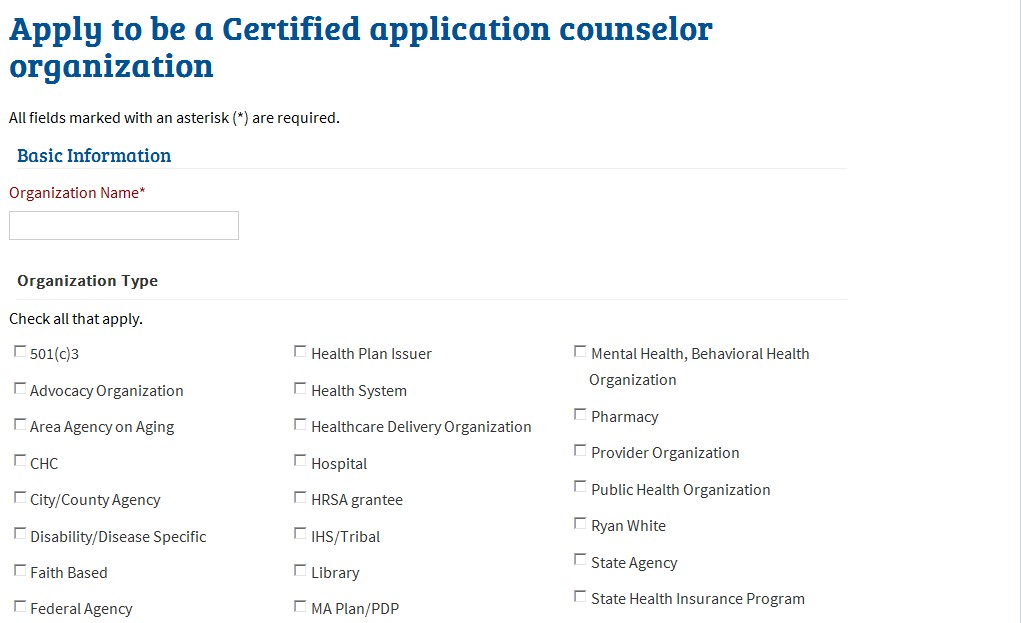 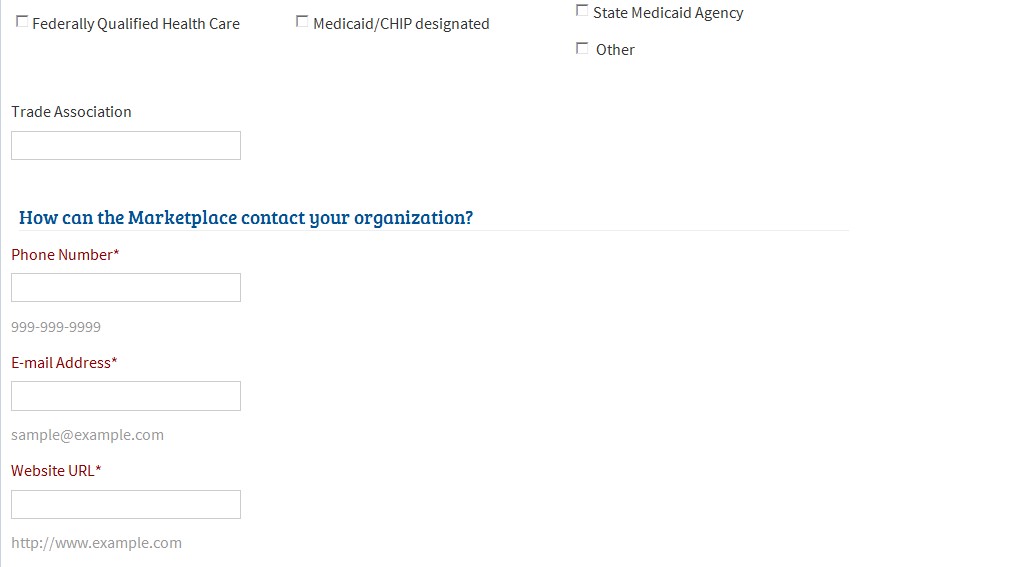 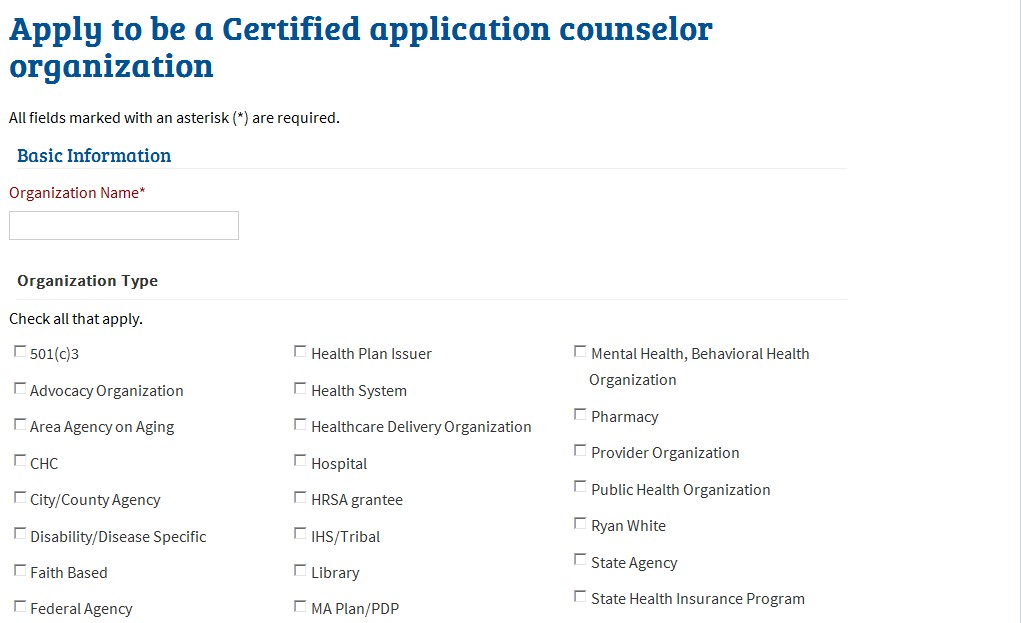 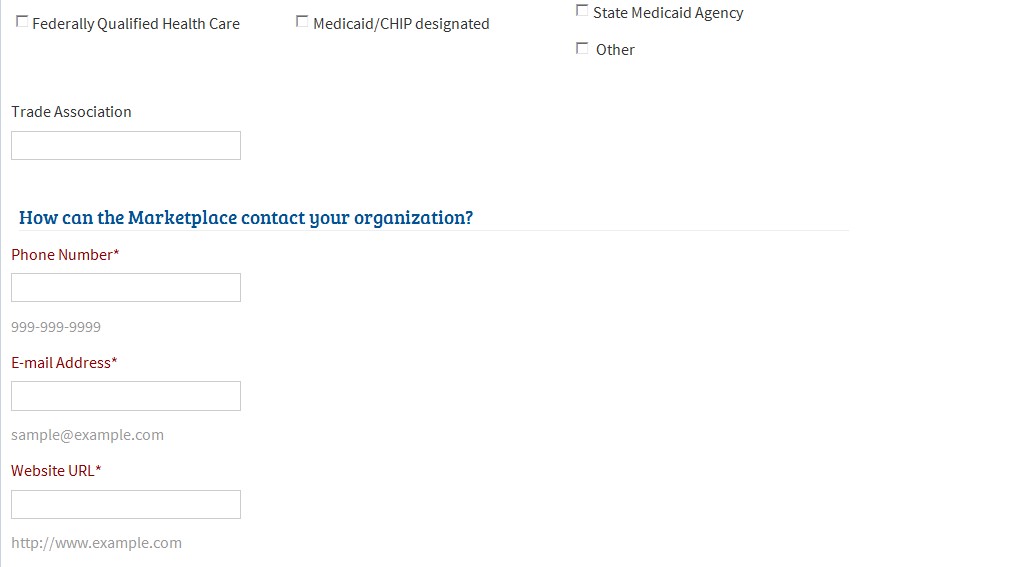 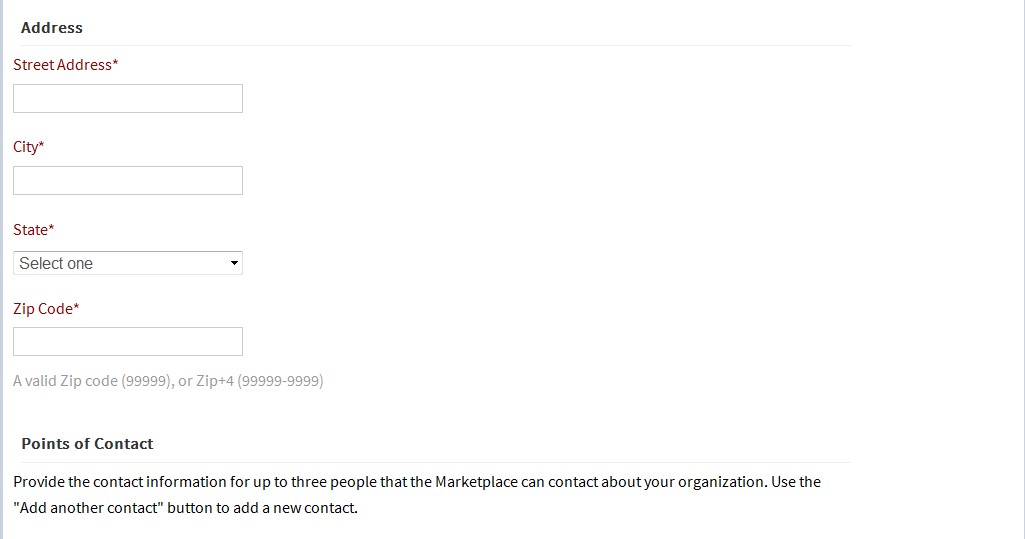 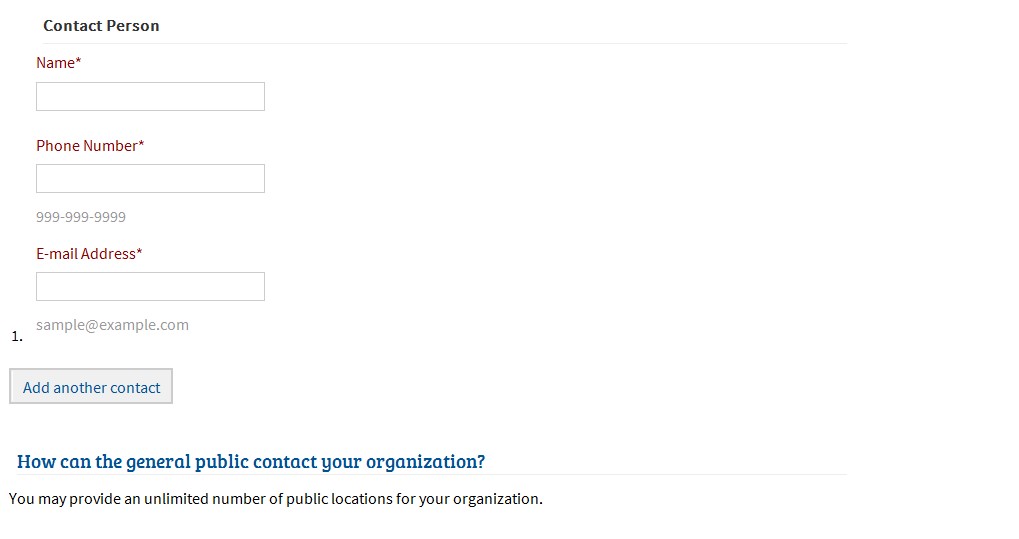 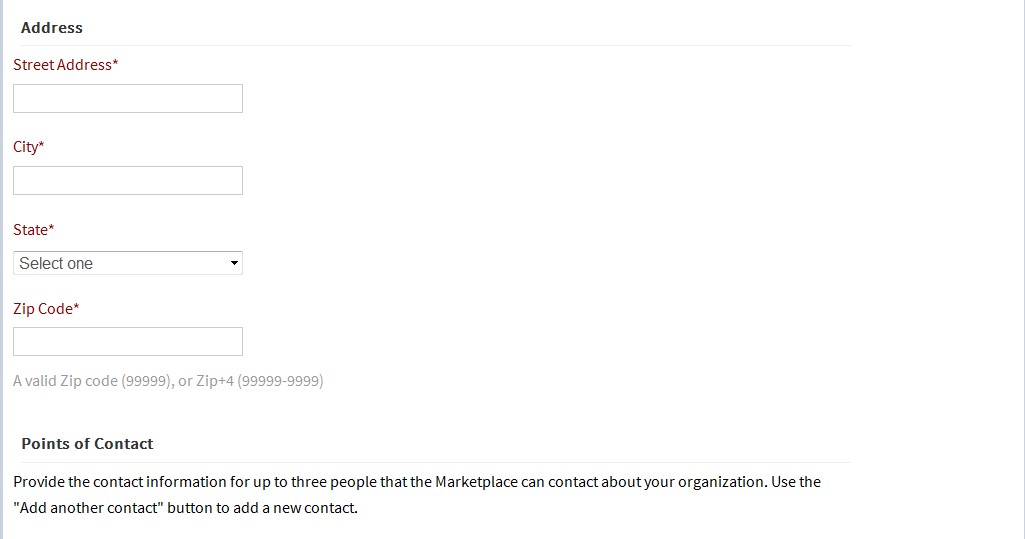 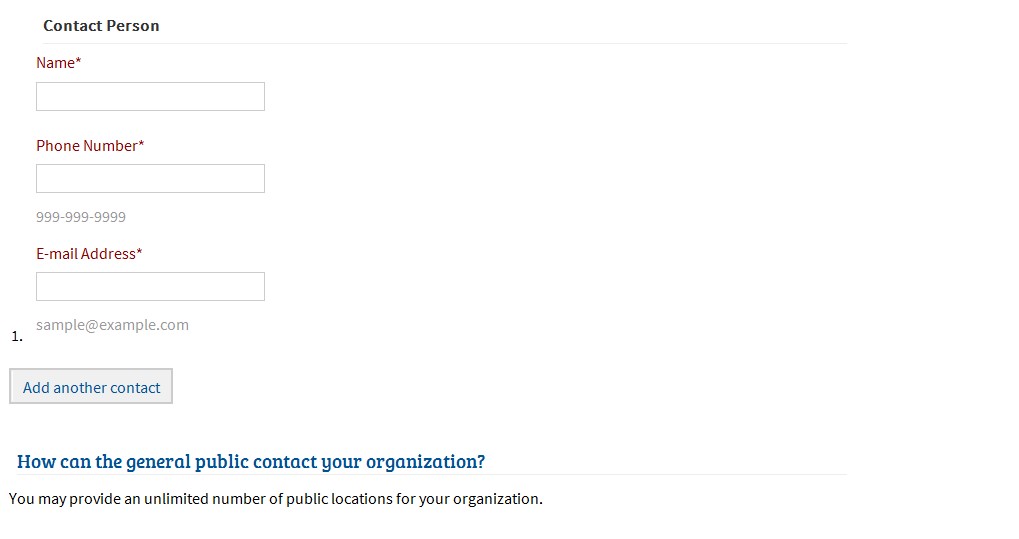 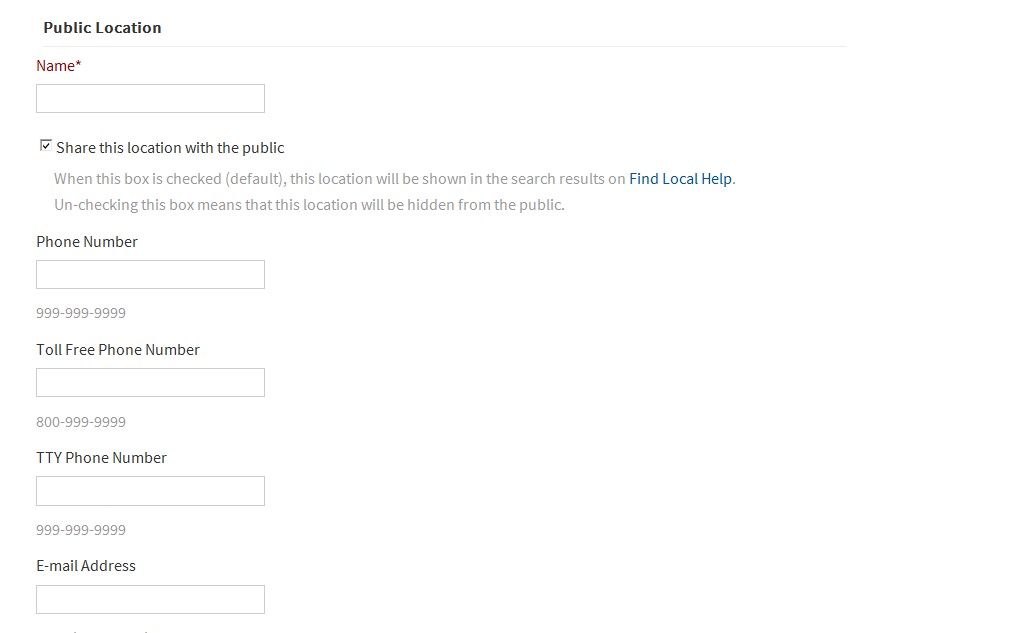 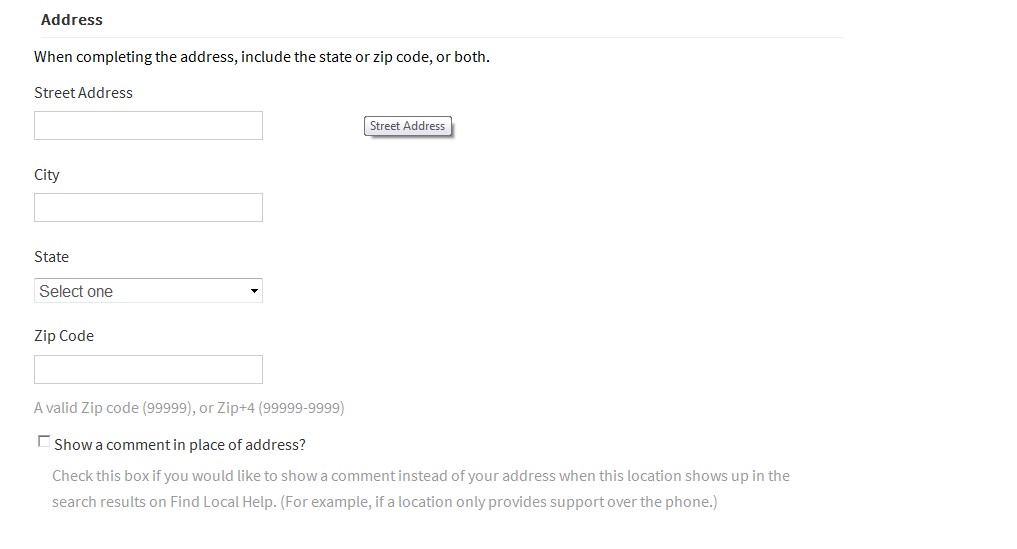 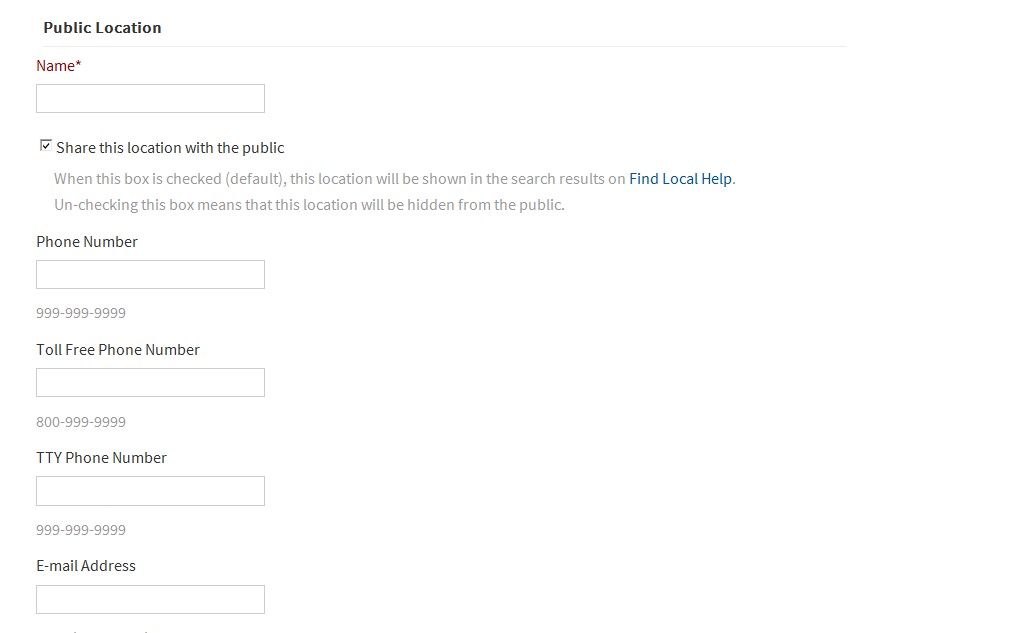 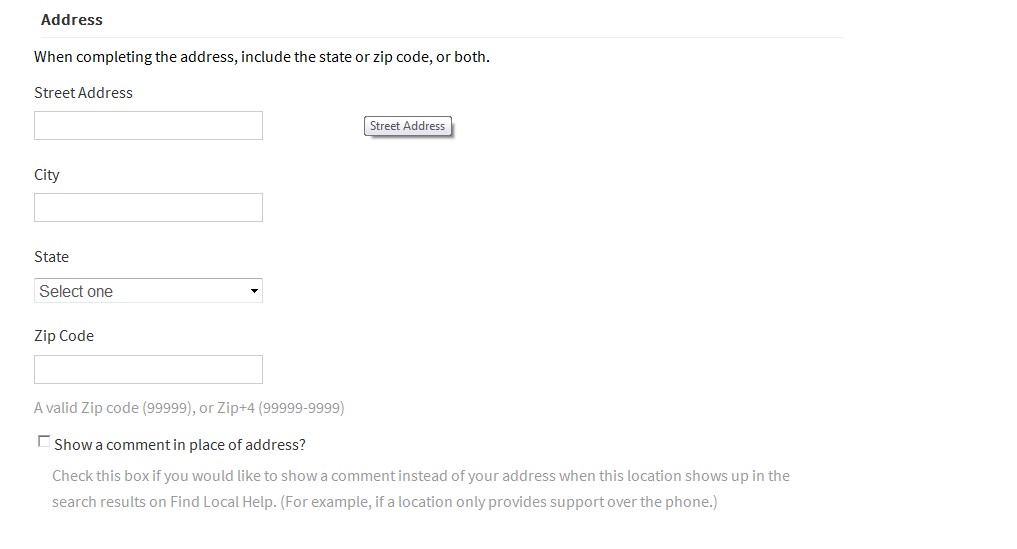 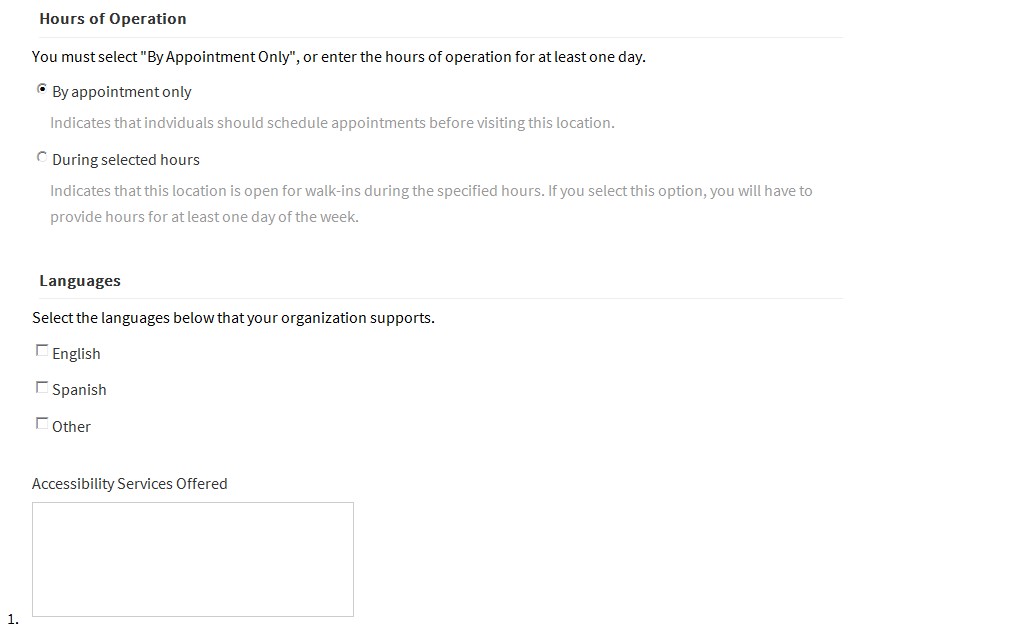 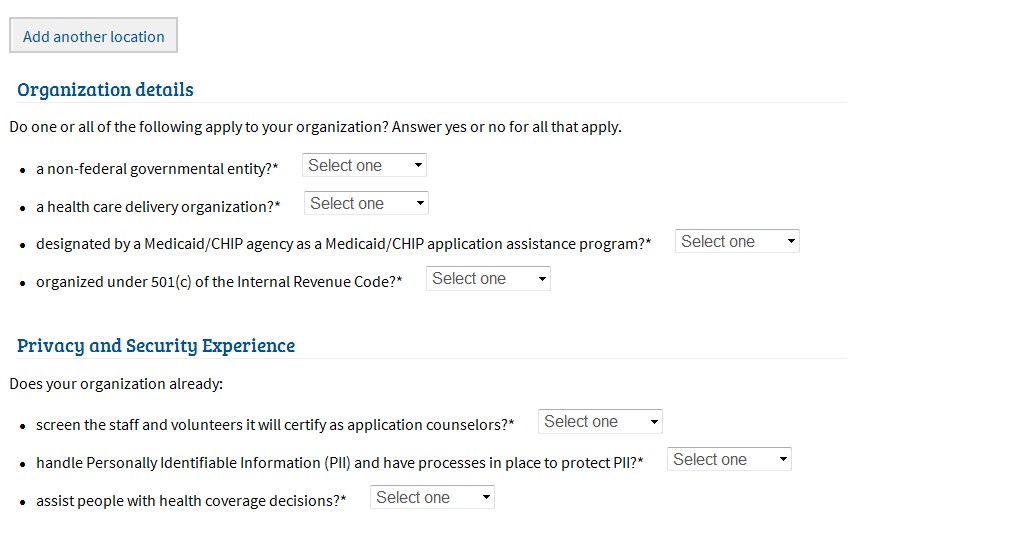 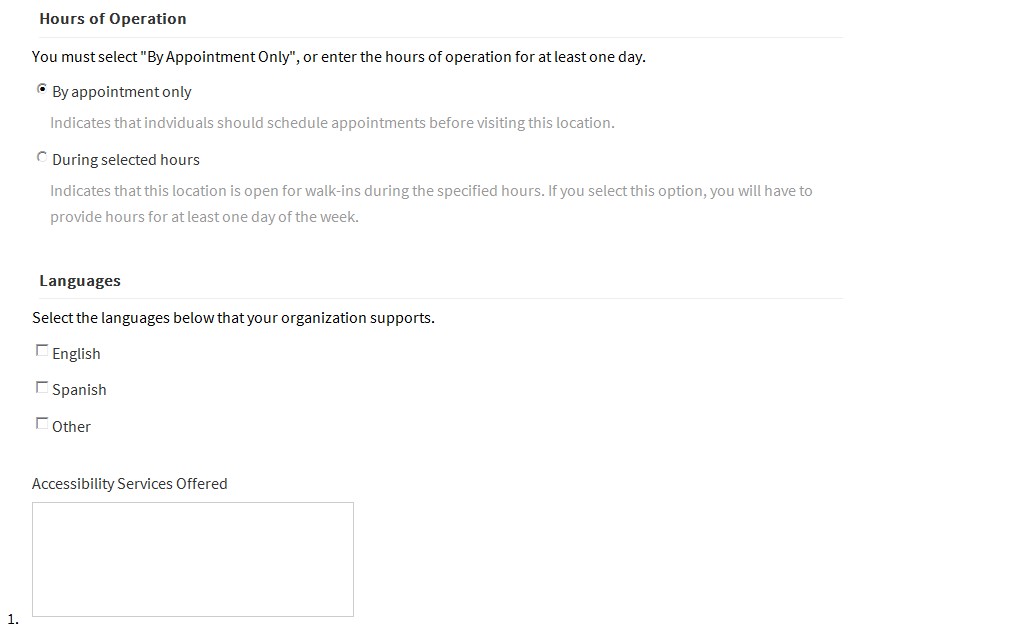 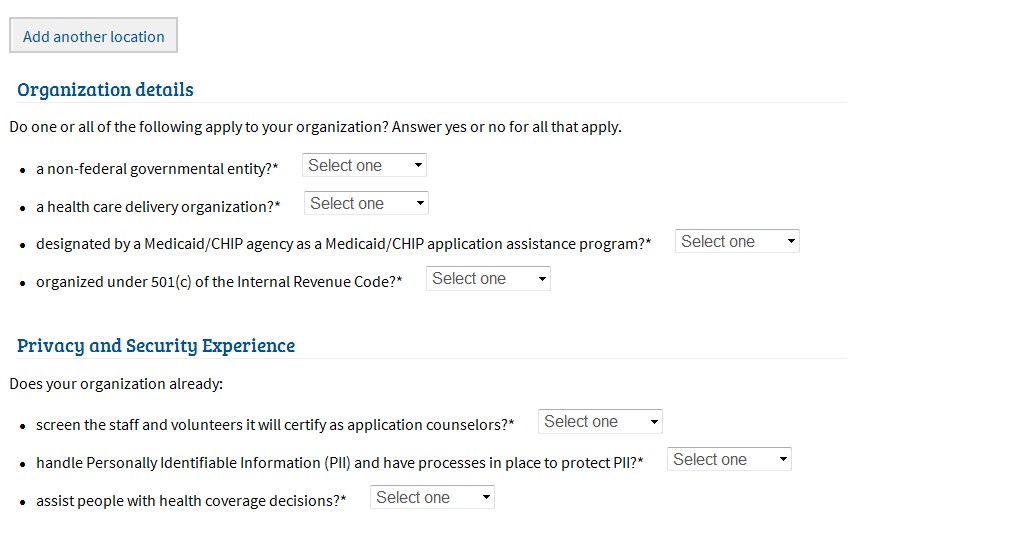 